Domovy na Orlici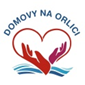 1. máje 104, 517 22 Albrechtice nad Orlicí, IČO 42886171tel, fax.: 494377069, e-mail: info@domovynaorlici.cz                                     Domov pro seniory, Rudé armády 1,517 24 BorohrádekDodavatel :.LINET spol. s r.o.Želevčice 5274 01 SlanýIČO:00507814DIČ:CZ00507814Objednávka číslo:    28/2023V Borohrádku dne 28. března 2023Text---------------------------------------------------------------------------------------------------------------------------------------Objednáváme u Vás dle přiložené nabídky 2 ks skříní na léky, včetně příslušenství  : Domovy na Orlici - Dps Borohrádek	cena za 1 skříň s příslušenstvím vč. DPH:	       39 973,21 KčCenová nabídka na skříně na léky - 2. verzeCenová nabídka na skříně na léky - 2. verzeCenová nabídka na skříně na léky - 2. verzepoložkykscena / ksslevacena / kspo slevěcelkem bez DPHDPHcelkem vč. DPHskříň na léky V12 Medlin - dekor U522 horizont1     26 660,00 Kč7,6%     24 633,84 Kč        24 633,84 Kč21        29 806,95 Kčskříň na léky V12 Medlin - dekor U708 šedá1     26 660,00 Kč7,6%     24 633,84 Kč        24 633,84 Kč21        29 806,95 Kčkrycí plastová podnož bílá - bok4          330,00 Kč7,6%          304,92 Kč          1 219,68 Kč21          1 475,81 Kčkrycí plastová podnož bílá - čelo2          378,00 Kč7,6%          349,27 Kč             698,54 	 Kč21             845,24 	 Kčskříňka na opiáty (trezorek)2       3 340,00 Kč7,6%       3 086,16 Kč          6 172,32 Kč21          7 468,51 Kčsvětlo2       2 650,00 Kč7,6%       2 448,60 Kč          4 897,20 Kč21          5 925,61 Kčdoprava1       2 016,00 Kč0%       2 016,00 Kč          2 016,00 Kč21          2 439,36 Kčmontáž1       1 800,00 Kč0%       1 800,00 Kč          1 800,00 Kč21          2 178,00 Kčza nabídku celkemza nabídku celkemza nabídku celkem        66 071,42 Kč        79 946,42 Kč